WAKACYJNE PODRÓŻE  22- 30 .06. 2020R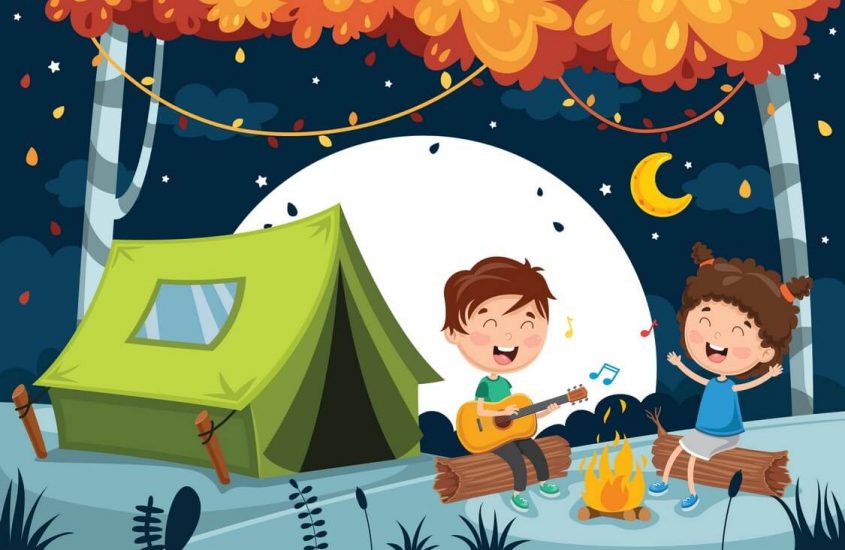 NAUKA WIERSZA  https://www.coloringsquared.com/worksheet/helicopter-color-by-number/https://malejezyki.pl/lecimy-samolotem/http://krokotak.com/2016/08/glue-lee-printable-cars/Przedszkouczek.plRok w przedszkolu – B. FormaGoogle grafika„ CZYM CHCĘ PODRÓŻOWAĆ”                Bożena FormaPodróżować będę statkiem.
Nakarmię głodne mewy,
zobaczę fale wzburzone,
albo wzbiję się ponad chmury
spojrzę z lotu ptaka,
daleko w każdą stronę.

Chętnie wsiądę do pociągu
usiądę przy oknie,
pojadę hen przed siebie.
Zobaczę piękne pejzaże,
których nigdy nie widziałem
a o których ciągle marzę.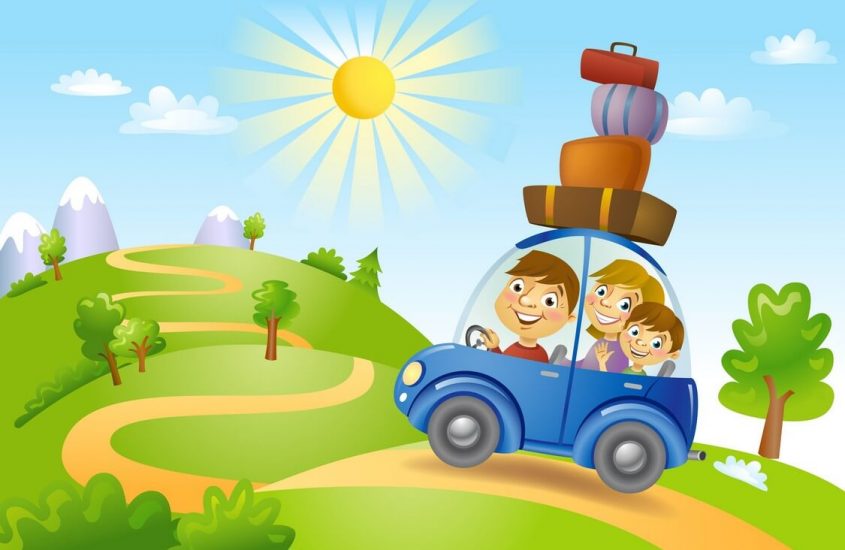 2.NAUKA PIOSENKI  „ PODRÓŻĘ MAŁE I DUŻE” - https://www.youtube.com/watch?v=bugTfbGPzJ4Chociaż mam niewiele lat to wszystko ciekawimnie pragnę zwiedzić cały świat, podróżować, uczyć sięchcę zobaczyć inne kraje by znać je nie tylko z mapJa z uśmiechem chcę przemierzać światGdy w Londynie się pojawię to przywita mnie Big Beni piętrowym autobusem będę jeździć cały dzieńA o piątej, gdy herbatkę pije sama królowaw rejs zabierze mnie Tamiza.Ref.Chociaż mam niewiele lat…Kto się zbliża do Paryża ten widzi wieżę Eifflaa ze ściany w Luwrze oczko puści mu Mona LisaWe Francji nawet szkraby jedzą ślimaki i żabyDzwonem dzwoni dzwonnik z Notre DameRef. Chociaż mam niewiele lat…Koloruj według kodu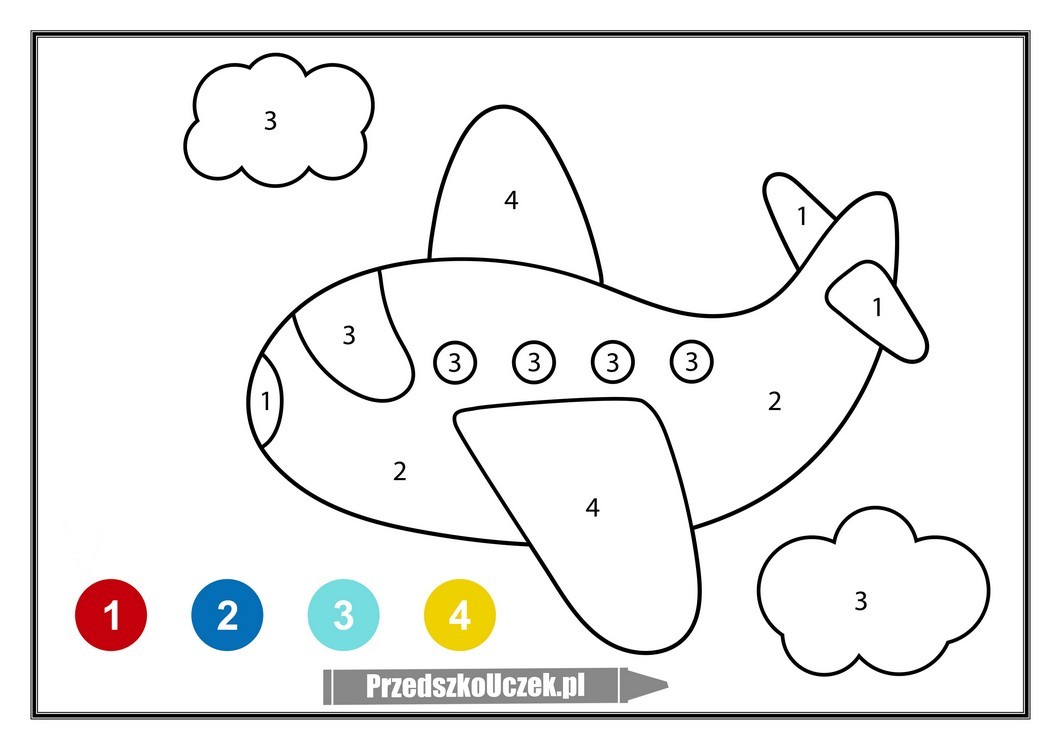 DZIECIĘCE PODRÓŻE 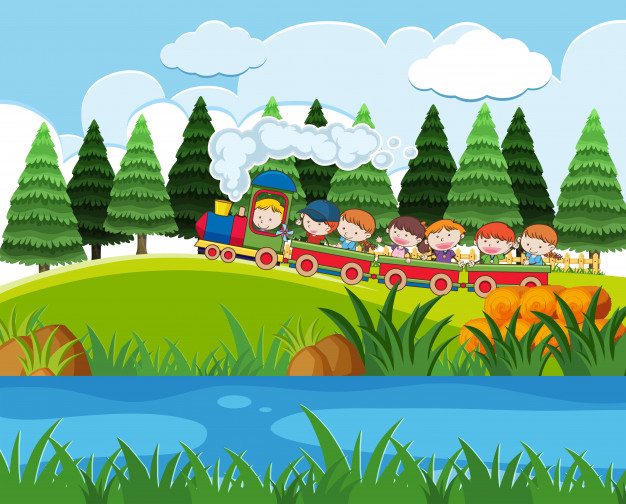 3.KODOWANIE  - HELIKOPTER - KOLOR WEDŁUG NUMERUUżyj podstawowych umiejętności liczenia i klucza na dole strony w tym arkuszu przedszkolnym, aby wypełnić zabawne zdjęcie helikoptera.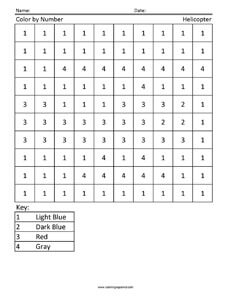 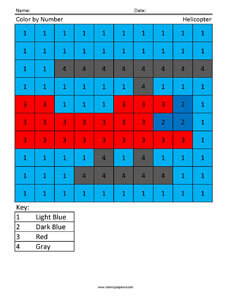 5.ZABAWA RUCHOWA  „ LECIMY SAMOLOTEM”
Dzieci stoją w kole. Jedna osoba zostaje lotnikiem, który znajduje się w środku koła. Lotnik rozkłada ręce na boki i imitując samolot „lata” w środku koła.Na słowa:
„leci lotnik w górę” – dzieci unoszą ręce jak najwyżej potrafią, mogą stanąć na palcach;
„słonko jasno świeci” – dzieci ruszają rączkami wykonując tzw. słoneczka;
„Hej! Niech mu pomachają wszystkie grzeczne dzieci” – dzieci machają do lotnika.Na słowa:
„Panie pilocie, dziura w samolocie!” – dzieci skandują: „pa-nie pi-lo-cie, dziu-ra w sa-mo-lo-cie.
„Raz, dwa, trzy, dziś lotnikiem będziesz ty.” – dzieci klaszczą.
Lotnik w tym czasie wybiera kolejną osobę, która zostanie lotnikiem.Na słowa:
„leci lotnik w górę” – dzieci unoszą ręce jak najwyżej potrafią, mogą stanąć na palcach;
„a ptaszki fruwają” – dzieci naśladują poruszanie skrzydełkami – machają szybko rękoma.6.PRACA PLASTYCZNA „ SAMOCHODZIK Z PAPIERU” wykonaj samochód według szablonu 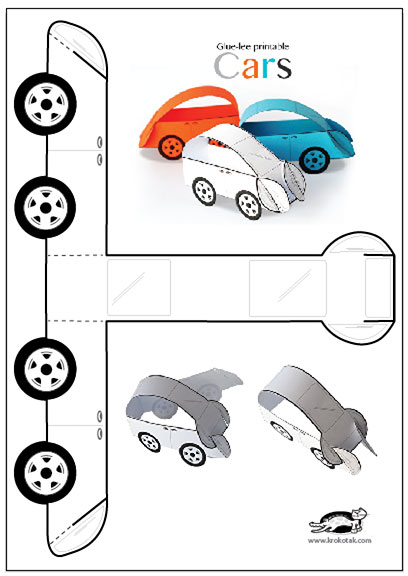 7. https://www.youtube.com/watch?v=7eZ9UTMvVXk – „ FLY TO LONDON”We are flying in the air, and across the sea
We're going to a really nice place to have a cuppa tea
When we see their flag in the air
then we know we're near
Oh boy, I can't wait to get there
The people are so very nice and full of cheer
Oh boy, I can't wait to meet them
We will have, so much fun
when we are in London
Double deckers and The Queen
When we're in London
Taxi cabs and Ringo Starr
When we're in London8. RYSOWANIE PO ŚLADZIE 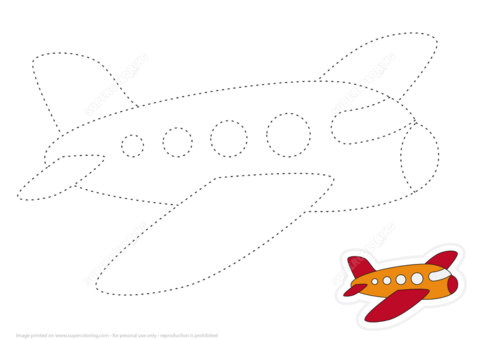 9. https://vod.tvp.pl/video/domowe-przedszkole,jak-podrozujemy,46960 - „Domowe Przedszkole. Jak podróżujemy?” FILM EDUKACYJNY10.  Rozwiąż zagadkęKto mi powie, jaki to czas
Gdy przedszkole idzie w las
Mama z Tatą w piłkę grają
I wszyscy się opalają.
W tym magicznym czasie
Grzyby rosną w lesie
Woda ciepła w morzu
W górach też nie gorzej
Lubię taki czas
Mogę długo spać, kto mi powie
Jak ten czas się zowie?
(WAKACJE)11. Zabawa ruchowa „Bierzemy misia w teczkę jedziemy na wycieczkę”.
Wyobraźcie sobie, że za chwilkę wybieramy się na długą wycieczkę. Najpierw musimy zapakować nasz niewidzialny pleckach, w potrzebne nam rzeczy: zabieramy, ubrania, buty, jedzonko, aparat i lornetkę. Uwaga wyruszamy najpierw jedziemy w góry, musimy się na nie wspinać. Mamy bardzo ciężki plecak, wiec dużo nas to sił kosztuje. Teraz nad morze, musimy przepłynąć kawałek (należy naśladować ruchem, tak jakby wykonywało się te czynności). Następny przystanek to wieś, kosimy trawę i karmimy koniki i krówki (dzieci naśladują ruch koszenia trawy – nauczyciel demonstruje). Po takiej wycieczce wracamy do przedszkola, zdejmujemy ciężki plecak i kładziemy się na dywanie i głęboko oddychamy (w tle słychać szum fal).12. Nauka piosenki „ Hej przedszkole ukochane” https://www.youtube.com/watch?v=4ba9aVhV88M1 Gdy maj nadchodzi i kwitną kwiatki
A ty już kończysz swe siedem lat
Żegnasz zerówkę lub sześciolatki
I zaraz ruszysz dalej w świat

Ref; Hej przedszkole ukochane, co bez ciebie zrobię ja
Może jednak tu zostanę jeszcze rok a może dwa

2 A kiedy czerwiec jak woda płynie
Na dworze lata nadchodzi dzień
Dla wszystkich chłopców i dla dziewczynek
Przedszkole właśnie kończy się

Ref; Hej przedszkole ukochane, co bez ciebie zrobię ja
Może jednak tu zostanę jeszcze rok a może dwa

3. Rzec „do widzenia” trzeba na drogę
Bo po wakacjach nie wrócisz już
Wspominaj często przedszkolne progi
By miłych wspomnień nie krył kurz.

Ref; Hej przedszkole ukochane, co bez ciebie zrobię ja
Może jednak tu zostanę jeszcze rok a może dwa.14. Piosenka Pożegnanie przedszkolahttps://www.youtube.com/watch?v=aY0B-sfyDq815. Doskonalenie umiejętności grupowania obiektów.Dzieci mają za zadanie  pogrupować sylwety ubrań na letnie i jesienno  /zimowe i odróżnia garderobę dziewczęca od chłopięcej.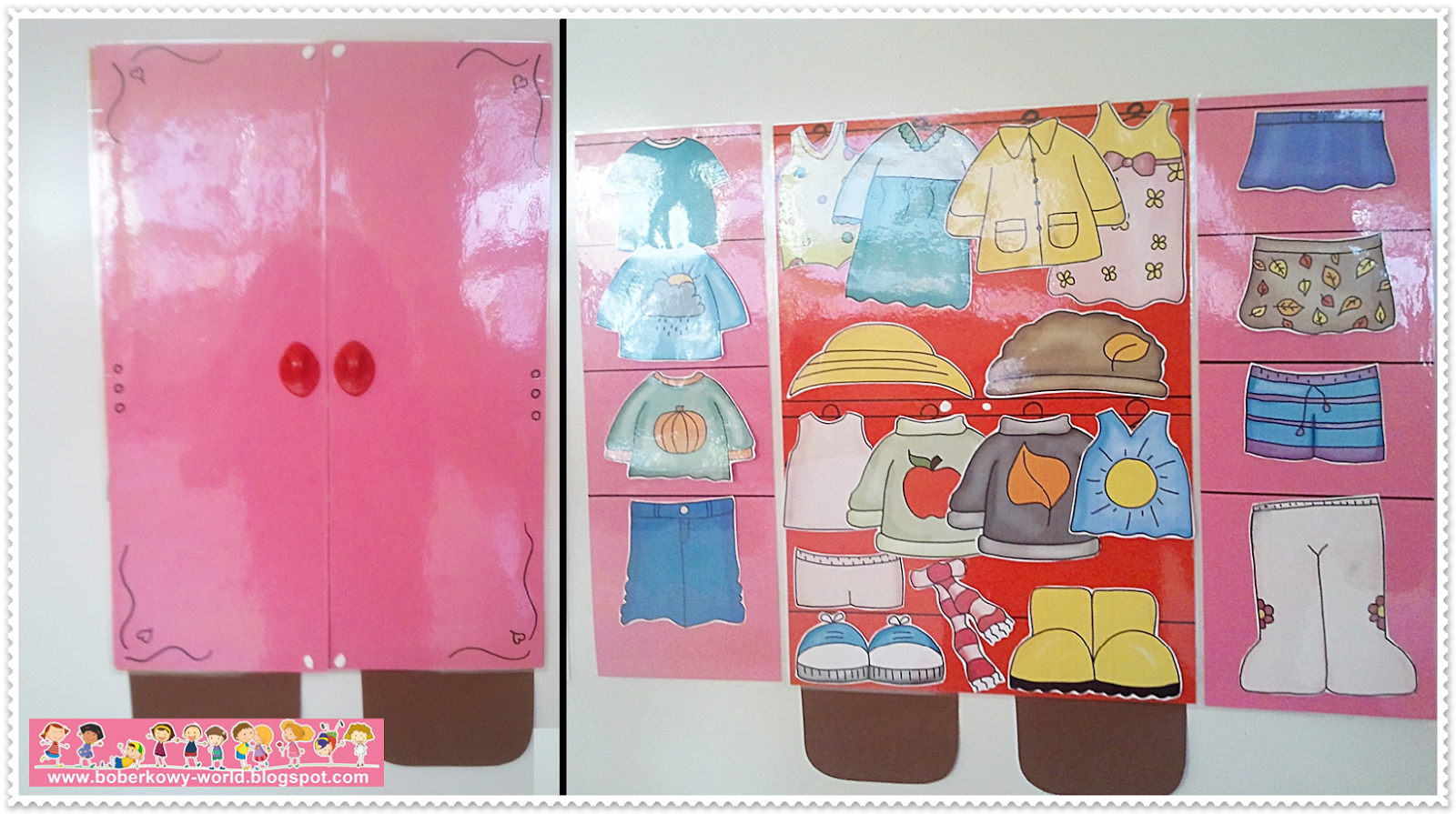                                                        DOBREJ ZABAWY 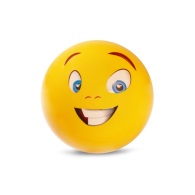 SPOKOJNYCH, WESOŁYCH BEZPIECZNYCH WAKACJI DLA RODZICÓW I DZIECI!!                                                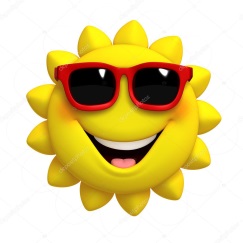 Źródła: